ZACCHEO 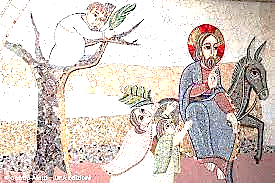                        Storia di un uomo ricco e potente in “ricerca”Lc 19, 1-10Alla Tua presenza portaci, o Signor, nei Tuoi atri noi vogliamo dimorare. Nel Tuo tempio intoneremo inni a Te, canti di lode alla Tua Maestà. Il Tuo Santo Spirito ci guidi là dove sei Tu, alla Tua presenza, Signore Gesù. In eterno canteremo gloria a Te Signor, alla Tua presenza, alla Tua presenza! Per sempre insieme a Te Gesù.In  preghiera Signore Gesù, fa' che io sappia di essere piccolo come Zaccheo, piccolo di statura morale. Dammi la libertà interiore per decidere di alzarmi da terra, spinto dal desiderio di conoscerti e di sapere chi sei tu per me.Fa' che mi riconosca tra i peccatori, ma mettimi in cuore una sana inquietudine per cercarti. So che devi passare dalle mie parti; vuoi passare vicino a me: sei venuto apposta! Ti prego, fammi trovare un albero; fammi trovare qualcuno che già ti abbia incontrato, per appoggiarmi su di lui e cercare di vederti; ma soprattutto per farmi vedere da te;e per sentirmi chiamare da te per nome. Signore Gesù, ti prego, dimmi che oggi ti vuoi fermare da me,in casa mia, come ospite, come amico. Vieni a riempire di gioia la mia vita,liberandomi dal peso delle mie debolezze e dei miei egoismi. In ascoltoEntrò nella città di Gerico e la stava attraversando, quand’ecco un uomo, di nome Zaccheo, capo dei pubblicani e ricco, cercava di vedere chi era Gesù, ma non gli riusciva a causa della folla, perché era piccolo di statura. Allora corse avanti e, per riuscire a vederlo, salì su un sicomòro, perché doveva passare di là. Quando giunse sul luogo, Gesù alzò lo sguardo e gli disse: «Zaccheo, scendi subito, perché oggi devo fermarmi a casa tua». Scese in fretta e lo accolse pieno di gioia. Vedendo ciò, tutti mormoravano: «È entrato in casa di un peccatore!». Ma Zaccheo, alzatosi, disse al Signore: «Ecco, Signore, io do la metà di ciò che possiedo ai poveri e, se ho rubato a qualcuno, restituisco quattro volte tanto». Gesù gli rispose: «Oggi per questa casa è venuta la salvezza, perché anch’egli è figlio di Abramo. Il Figlio dell’uomo infatti è venuto a cercare e a salvare ciò che era perduto».In riflessione«Cercava di vedere Gesù»: che desiderio abbiamo di “vedere-incontrare” Gesù, di stare con Lui, di sperimentare il suo amore?«Era piccolo di statura»: siamo consapevoli della nostre piccolezze? Sappiamo guardarle in faccia, accettarle e lasciarci guarire da Gesù?«Oggi devo fermarmi a casa tua»: Quando e come ospito il Signore nella mia vita?«Oggi per questa casa è venuta la salvezza»: cosa significano per me queste parole? Preghiera conclusivaPadre del Signore nostro Gesù Cristo,
Padre nostro,
noi ti preghiamo per confidarti lo strazio della nostra impotenza:
vorremmo la pace e assistiamo a tragedie di guerre interminabili!
Vieni in aiuto alla nostra debolezza,
manda il tuo Spirito di pace
in noi, nei potenti della terra, in tutti.Padre del Signore nostro Gesù Cristo,
Padre nostro,
noi ti preghiamo per invocare l’ostinazione nella fiducia:
donaci il tuo Spirito di fortezza,
perché non vogliamo rassegnarci,
non possiamo permettere che il fratello uccida il fratello,
che le armi distruggano la terra.Padre del Signore nostro Gesù Cristo,
Padre nostro,
noi ti preghiamo per dichiararci disponibili
per ogni percorso e azione e penitenza
e parola e sacrificio per la pace.
Dona a tutti il tuo Spirito,
perché converta i cuori, susciti i santi
e convinca uomini e donne a farsi avanti
per essere costruttori di pace,
figli tuoi.Il Signore è la mia salvezza e con lui non temo più,perché ho nel cuore la certezza: la salvezza è qui con me.1. Ti lodo, Signore, perché un giorno eri lontano da me; ora invece sei tornato e mi hai preso con te.